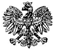 Zgierz, dnia 01.09.2021 r.ZP.272.26.2021.EN/21ZAWIADOMIENIE O WYBORZE OFERTY, w przypadku, o którym mowa w art. 275 pkt 2, gdy Zamawiający nie prowadzi negocjacji, dokonuje wyboru spośród ofert niepodlegających odrzuceniuNa podstawie art. 253 ust. 1 w związku z art. 287 ust. 1 ustawy z dnia 11 września 2019 r. Prawo zamówień publicznych (t.j. Dz. U. z 2021 r., poz. 1129 – dalej zwana Ustawą), Powiat Zgierski reprezentowany przez Zarząd Powiatu Zgierskiego (zwany dalej Zamawiającym) dokonał wyboru najkorzystniejszej oferty spośród niepodlegających odrzuceniu ofert, złożonych w odpowiedzi na ogłoszenie o zamówieniu w postępowaniu prowadzonym w trybie podstawowym – art. 275 pkt 2 Ustawy pn.: „Przebudowa drogi – wykonanie nakładki w drodze powiatowej Nr 2513 E relacji Maszkowice – Leśmierz – Ambrożew w miejscowości Maszkowice od drogi wojewódzkiej                        Nr 708”.Zamawiający informuje, że najkorzystniejszy bilans maksymalnej liczby przyznanych punktów                       w oparciu o ustalone kryteria otrzymała oferta nr 2 złożona przez Wykonawcę działającego pod firmą WŁODAN Spółka z ograniczoną odpowiedzialnością Spółka komandytowa, Porszewice 31,                 95-200 Pabianice. Oferta Wykonawcy nie podlega odrzuceniu. Wykonawca nie podlega wykluczeniu z postępowania. Ocenie podlegały następujące oferty:Umowa na wykonanie przedmiotowego zamówienia publicznego zostanie zawarta na kwotę brutto 535 788,00 zł. Zamawiający informuje, że zgodnie z art. 308 ust. 2 Ustawy, umowa w sprawie zamówienia publicznego może zostać zawarta w terminie nie krótszym niż 5 dni od dnia przesłania zawiadomienia o wyborze najkorzystniejszej oferty przy użyciu środków komunikacji elektronicznej.Przed zawarciem umowy Wykonawca, którego oferta została wybrana, jako najkorzystniejsza, jest zobowiązany do wniesienia zabezpieczenia należytego wykonania umowy służącego pokryciu roszczeń z tytułu niewykonania lub nienależytego wykonania umowy w wysokości 5 % ceny całkowitej podanej w ofercie tj. w wysokości 26 789,40 zł. Zasady wnoszenia zabezpieczenia należytego wykonania umowy i jego zwrotu określa Ustawa.POUCZENIE		Od niezgodnej z przepisami Ustawy czynności Zamawiającego podjętej w postępowaniu                                    o udzielenie zamówienia lub zaniechaniu czynności, do której Zamawiający był zobowiązany przysługuje Wykonawcy odwołanie zgodnie z przepisami Ustawy.                                                                         Zarząd Powiatu Zgierskiego_______________________________________________                                                                                (podpis kierownika Zamawiającego lub osoby upoważnionej)ZARZĄD POWIATU ZGIERSKIEGO95-100 Zgierz, ul. Sadowa 6atel. (42) 288 81 00, fax (42) 719 08 16zarzad@powiat.zgierz.pl, www.powiat.zgierz.plNr ofertyNazwa i adres WykonawcyŁączna cena bruttoPunktacja otrzymana 
zgodnie z kryteriami określonymi w SWZPunktacja otrzymana 
zgodnie z kryteriami określonymi w SWZBilans przyznanych punktówNr ofertyNazwa i adres WykonawcyŁączna cena bruttoCENA OFERTY60% waga udział w ocenie 60 pktOKRES GWARANCJI40% waga udział w ocenie 40 pktBilans przyznanych punktów1Przedsiębiorstwo Robót Drogowych S.A., ul. Łódzka 108, 99-200 Poddębice681 167,85 zł47,19 pkt 40,00 pkt87,19 pkt2WŁODAN Spółka z ograniczoną odpowiedzialnością, Spółka komandytowa, Porszewice 31, 95-200 Pabianice535 788,00 zł60,00 pkt 40,00 pkt100,00 pkt3P.U.H. „DOMAX” Arkadiusz Mika, ul. Grabińska 8, 42-283 Boronów594 907,34 zł54,04 pkt40,00 pkt94,04 pkt6Firma Transportowo – Handlowa „WOTEX” Wojciech Wacławski, Micin 12, 99-314 Krzyżanów711 644,1845,17 pkt40,00 pkt85,17 pkt